Město Klecany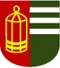 Do Klecánek 52, PSČ 250 67          v souladu se zákonem č. 128/2000 Sb. v platném znění oznamuje záměr města 	                 prodat pozemky z par. č. 452/3 bude oddělen pozemek a to  par. č. 452/9 o výměře 26 m2 z par.č. 452/4 bude oddělen pozemek a to par. č. 452/8  o výměře 42 m2 v k. ú. Klecany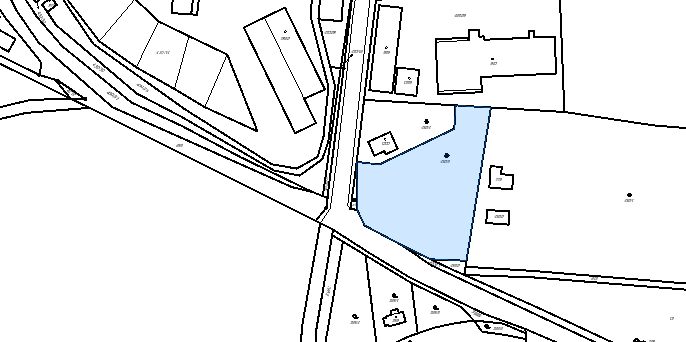 Bližší informace o podmínkách prodeje budou zájemcům poskytnuty na Městském úřadě Klecany, p. Kudláčková, tel. 284 890 064, e-mail: kudlackova@mu-klecany.cz        	Ivo Kurhajec	    starosta